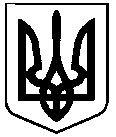 СВАТІВСЬКА МІСЬКА РАДАСЬОМОГО СКЛИКАННЯПʼЯТА  СЕСІЯРІШЕННЯВід 30 червня 2016 р.                                    м. Сватове                                                       № __                                                                                                                                                                                                                                                                                                                                                                                                                                                                                                          „ Про надання дозволу громадянам та юридичним особам на підготовку технічної  документації із землеустрою щодо поділу та об'єднання земельних ділянок на території Сватівської міської ради Луганської області” Розглянувши заяви громадян та юридичних осіб про надання дозволу на підготовку технічної документації із землеустрою щодо поділу та об'єднання земельних ділянок, на землях комунальної власності Сватівської міської ради Луганської області, керуючись  ст. ст. 12, , 83, 93, 116, 122, 123, 124, 186  Земельного кодексу України, ст. 25, 55, 56 Закону  України «Про землеустрій», п. 34 ст. 26 Закону України «Про місцеве самоврядування в Україні»Сватівська міська  радаВИРІШИЛА:1.Надати дозвіл на підготовку технічної документації із землеустрою щодо поділу та об’єднання  земельних ділянок на території Сватівської міської ради Луганської області:- гр. Корнюшину Сергію Миколайовичу, який є користувачем земельної ділянки відповідно до договору оренди землі № 15-І від 01.01.2016 р. та мешкає за адресою: Луганська область, м. Сватове, кв. Мирний, 7/14, на поділ земельної ділянки (кадастровий номер 4424010100:24:097:0016) загальною площею - 0,1545 га. для будівництва та обслуговування будівель торгівлі за адресою: Луганська область, м. Сватове, вул. Калинова, 4в. Після поділу площа земельних ділянок становитиме 0,0495 га., 0,0125 га. та 0.0925 га.- Управлінню Державної казначейської служби України у Сватівському районі Луганської області, щодо поділу земельної ділянки яка знаходиться в постійному користуванні за адресою: Луганська область, м. Сватове, вул. Державна, 9, загальною площею - 0,5287 га. для будівництва та обслуговування органів державної влади та місцевого самоврядування. Після поділу площа земельних ділянок становитиме 0,0647 га., 0,4640 га. 2. Рекомендувати громадянам замовити в землевпорядній організації, яка має право на виконання даного виду робіт, розробку технічної документації із землеустрою щодо поділу та об’єднання  земельної ділянки в натурі (на місцевості).3. Технічну документацію  із землеустрою надати для затвердження до Сватівської міської ради протягом одного року з дня прийняття даного рішення.  4.  Контроль за виконанням даного рішення покласти  на постійну депутатську комісію з   питань будівництва, благоустрою, комунального обслуговування, земельних відносин та екології.  5. Дане рішення набирає чинності з моменту його прийняття.Сватівський  міський  голова					                           Є.В. Рибалко